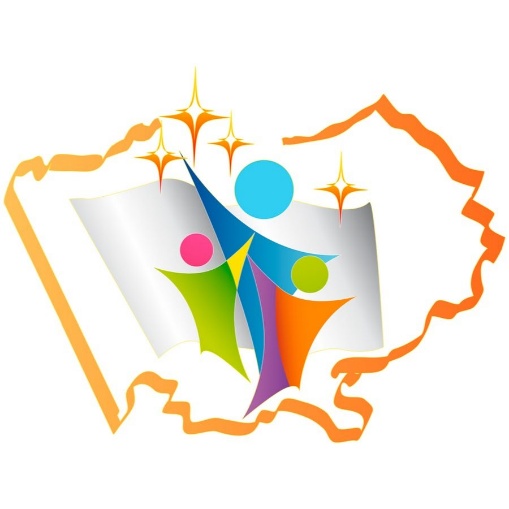 Самарское управление министерства образования и науки Самарской областиЦентр специального образования Самарской области     ГБОУ школа-интернат № 71 г.о.СамараГОРОДСКОЙ СЕМИНАР-ПРАКТИКУМ  УЧИТЕЛЕЙ-ДЕФЕКТОЛОГОВ12 мая 2021 годПрограмма семинара – практикумаТема: «Новые подходы к обучению и развитию школьников с нарушениями интеллекта»Ссылка для подключения к конференции Zoom:https://us02web.zoom.us/j/6860680464?pwd=RTFSRmpTSDJVSUUrRExaRU9yemVEdz09Идентификатор конференции: 686 068 0464Код доступа: 2612229.30-10.00 Зал ожиданий. Регистрация участников.10.00 – 10.20 Открытие семинара. Приветствие организаторов семинара:зам.директора по УВР Т.В. Чистиковой, методиста С.С. Мишиной ГБОУ школы-интерната № 71 г.о.Самара  10.20 – 13.30. Пленарное заседание. Выступления участников семинара. Регламент времени 10-15 мин. 13.30 – 14.00 Закрытие семинара.                              Отзывы участников.№п/пФИО докладчикаТема выступления1Акатышева Надежда Александровна, психолог ГБОУ школы-интерната № 71 г.о.СамараШкольная адаптация детей с нарушениями интеллекта: особенности, проблемы, способы преодоления2Горлачева Наталья Петровна, учитель-дефектолог ГБОУ школы-интерната № 115 г.о.Самара Формирование мотивации к сотрудничеству у обучающихся начальных классов как залога успешного овладения базовыми учебными действиями. 3Вильдина Елена Анатольевна, специальный психолог, зам.директора по УВР ГБОУ школы-интерната № 113 г.о.Самара Использование даров Фрёбеля в коррекционно-развивающей работе с обучающимися с нарушением интеллекта4Алексеева Елена Николаевна, учитель физической культуры ГБОУ школы-интерната № 71 г.о.СамараМузыкальное сопровождение на уроках физической культуры в начальных классах для обучающихся с нарушениями интеллекта5Шабашева Наталья Владимировна, учитель-логопед  ГБОУ школы-интернара с.   ОбшаровкаИспользование игровых технологий и музыкотерапии в логопедической работе6Мамонова Виктория Валентиновна, учитель-логопед ГБОУ школы-интерната № 71 г.о.Самара Использование методов биоэнергопластики и криотерапии на логопедических занятиях с младшими школьниками с нарушением интеллекта 7Брыткова Елена Викторовна, методист, дефектолог Центра специального образования Самарской области Нейромоторная деятельность и особые образовательные потребности детей с ОВЗ8Курышкина Алена Александровна, дефектолог, детский нейропсихолог  Центра детской нейропсихологии «Счастливые детки».Нейропсихологический подход в коррекционной работе дефектолога9Радаева Юлия Леонидовна, учитель начальных классов ГБОУ школы-интерната № 71 г.о.СамараИспользование нейропсихологических игр и упражнений в процессе обучения младших школьников с интеллектуальными нарушениями10Сидорова Алена Валерьевна, учитель-дефектолог, ГБОУ школы-интернара с.   ОбшаровкаПрименение нейропсихологических упражнений и игр в работе учителя-дефектолога11Бычкова Елена Александровна, родитель обучающейся ГБОУ школы-интерната № 71 г.о.СамараАльтернативная коммуникация с особым ребенком с помощью карточек PECS12Седых Екатерина Борисовна, директор Центра для детей с ОВЗ «ЛюбАВА»Коррекция нежелательного поведения у обучающихся с умственной отсталостью и РАС (клинический случай)